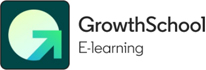 ;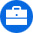 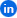 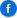 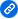 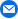 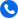 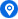 ;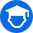 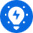 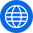 